WORLESTON & DISTRICT PARISH COUNCIL  Clerk: Mrs Helen Exleyclerk@worlestondistrict-pc.gov.uk Tel: 01270 528768/ 07855 023657www.worlestondistrict-pc.gov.ukYou are hereby summoned to attend a meeting of the above-mentioned Council, to be held on     Thursday 16th November 2023, at Worleston Village Hall. Commencement of meeting not before 7:00pm. All members of the press and public are welcome to attend.Agenda                                                     9th November 2023Apologies-Minute reasons for absenceDeclaration of Interests – members to declare any interests under the following categories: -Pecuniary interests, Outside Bodies Interests and family, friend or close associate interests. Reference to the openness & transparency & declaration of interest forms attached to the Agenda sent to all Cllrs.Approve the minutes of the meetings – Ordinary Meeting held on 14/09/23-Matters arising and vote for acceptancePublic Forum (15 minutes). Borough Councillor Report Planning matters - Pending applications23/3894N – 87 Main Rd, Worleston – 2 storey Extension23/4100N – Barratts Cottage Removal of Cond 2 on approved application 4/5/727823/3257N – Ash Paddocks, AjM – Change of use23/3507N – Aston Lower Hall Farm, Dairy Lane - Erection of covered silage store23/3902N – Reaseheath House Cinder Lane – Side & Rear 2 storey ExtensionPast Planning23/2737N – Ash Paddocks, Main Rd, AJM – Certificate of Lawful existing use/Development23/2504D – Worleston Lodge – Main Rd, Worleston, Discharge of Conditions on approval 20/4793N - Approved	23/1414N – Poole House Farm, Poole – single storey side extension (resubmission of 22/4528N) Appd with Conds	23/0331D – Poole Hall Barn, Cinder Lane, Poole – Discharge of Conditions - undecided22/0208N- Building adjoining Barons Rd, discharge of conds on 19/0773N - undecided22/1522N – Highfields House AJM  - Erection of wooden garage - undecided22/0557N – New Start Park, Change of Use and erection of 2 amenity buildings - Undecided22/0517N – Poole Hall Barn, Cinder Lane, Poole – Discharge of conditions on 21/27291N application - undecided22/0836D – Poole Hall Barn, Cinder Lane, Poole Discharge of condition 21/2726N application, undecided21/5898N – Land off Main Road, Worleston – outbuilding see above application 22/3505N20/2517N – Land at Dairy Lane, AJM.  Planning for 2 dwellings – not decided20/2085N - Church Rd, AJM – single storey rear extension. – not decidedIt is expected that councillors familiarise themselves with these applications prior to the meetingClerks Report – Letter regarding Food bank donation.  – update80th D Day celebrations June 2024Fibre Broadband update – Further updates - AHWorleston Village Hall – Funding of projects - AHPlayground Matters  -  Playground Safety report – update on outstanding Audit - MEParish Compact Matters – Update & any outstanding issuesRoad Safety Matters –Flooding issues  - update on progress with CEC highways – jetting of drains, Main RoadUpdate on Road conditions Kingsbourne Road - opening updateSIDs update – now with Acton PCFootpath study - AHPayment of Accounts & Financial MattersSetting of Precept for 2024/25Review of Clerk’s salaryProposed change of Bank account – Recent issues with BarclaysPayment of accounts:-Current bank balance 07/11/23 = £7431.72 		Outstanding payments:-Clerks fees - £400WVH hire costs - £32.00Alan Ackerley - £392.70Dates of 2024 Meetings –18th January, 14th March, 9th May, 11th July, 26th September, 14th NovemberItems for Next Meeting agenda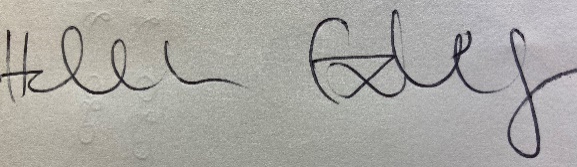 12th  November 2023